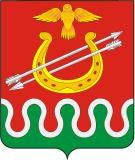 Администрация Боготольского районаКрасноярского краяПОСТАНОВЛЕНИЕг.Боготол « 25 » мая 2016 года						№ 177- пО внесении изменений и дополнений в Постановление администрации Боготольского района от 16.08.2013 № 596-п «Выдача Градостроительных планов земельных участков»         В соответствии с Федеральным законом от 01.12.2014 № 419-ФЗ «О внесении изменений в отдельные законодательные акты Российской Федерации по вопросам социальной защиты инвалидов в связи с ратификацией Конвенции о правах инвалидов», постановлением администрации Боготольского района  от 21.01.2016г. № 22-п «Об организации инструктирования (обучения) специалистов, работающих с инвалидами, по вопросам, связанным с обеспечением для них доступности объектов и услуг на территории Боготольского района», руководствуясь 
ст. 18 Устава Боготольского района, ПОСТАНОВЛЯЮ:1. Внести изменения в постановление администрации Боготольского района от 16.08.2013 № 596-п «Выдача Градостроительных планов земельных участков» следующие изменения:1.1. В преамбуле  постановления исключить  слова: «соглашениями между администрацией Боготольского района и администрациями сельсоветов о передачи осуществления части полномочий1.2. пункт 3 постановления изложить в новой редакции:«3. Контроль над исполнением настоящего Постановления возложить на заместителя главы Боготольского района по финансово-экономическим вопросам Н.В. Бакуневич.»1.3. В пункте 2.5. Раздела 2 «Стандарт предоставления муниципальной услуги» исключить п.п.5;1.4. Пункт 2.15 Раздела 2 «Стандарт предоставления муниципальной услуги» дополнить абзацем следующего содержания:«- инвалидам и другим лицам с ограниченными физическими возможностями услуга оказывается в здании администрации Боготольского района на первом этаже в кабинете № 2.»;1.5. Раздел 2 дополнить пунктом 2.151  следующего содержания:«2.151 Порядок обеспечения условий доступности инвалидов в помещение администрации Боготольского района, в котором осуществляется муниципальная услуга.В целях обеспечения условий доступности для инвалидов муниципальной услуги отделом капитального строительства и архитектуры обеспечивается:стоянки для парковки специальных транспортных средств инвалидов;возможность посадки в транспортное средство и высадки из него перед входом в здание администрации района, в том числе с использованием кресла-коляски и при необходимости, с помощью работников отдела капитального строительства и архитектуры;возможность беспрепятственного входа в организацию и выхода из нее посредством оснащения пандусами; обустройства кнопкой звонка вызова на соответствующей высоте от кресла - коляски и роста инвалида;наличие сотрудников, на которых возложена обязанность по оказаниюпомощи инвалидам при оказании муниципальной услуги;возможность самостоятельного передвижения инвалидов по помещению в целях доступа к месту предоставления муниципальной услуги;сопровождение инвалидов, имеющих стойкие расстройства функции зрения и самостоятельного передвижения, и оказание им помощи в помещении администрации Боготольского района;надлежащее размещение оборудования и носителей информации, необходимых для обеспечения беспрепятственного доступа инвалидов в кабинет № 2 и к услугам с учетом ограничений их жизнедеятельности;дублирование необходимой для инвалидов звуковой и зрительной информации, а также надписей, знаков и иной текстовой и графической информации знаками, выполненными рельефно-точечным шрифтом Брайля, допуск сурдопереводчика и тифлосурдопереводчика;допуск в здание собаки-проводника при наличии документа, подтверждающего ее специальное обучение и выдаваемого по форме и в порядке, которые определяются федеральным органом исполнительной власти, осуществляющим функции по выработке и реализации государственной политики и нормативно-правовому регулированию в сфере социальной защиты населения;обеспечение условий доступности для инвалидов по зрению официального сайта Боготольского района в информационно-телекоммуникационной сети «Интернет»;оказание работниками отдела капитального строительства и архитектуры иной необходимой инвалидам помощи в преодолении барьеров, мешающих получению ими услуг наравне с другими лицами.»;1.6. В пункте 3.5.2. Раздела 3 «Состав, последовательность и сроки выполнения административных процедур, требования к порядку их выполнения» слово «администрации» исключить;1.7. В пункте 4.1. Раздела 4 «Формы контроля за исполнением административного регламента» в первом абзаце слово «администрации» исключить;1.8. В пункте 4.2. Раздела 4 «Формы контроля за исполнением административного регламента» в первом и втором абзацах слова «администрации» исключить;2. Контроль за исполнением настоящего Постановления возложить на заместителя главы Боготольского района по финансово-экономическим вопросам Н.В. Бакуневич.3. Опубликовать настоящее постановление в периодическом печатном издании «Официальный вестник Боготольского района» и разместить на официальном сайте Боготольского района (www.bogotol-r.ru).4. Постановление вступает в силу в день, следующий за днем его официального опубликования (обнародования).Глава Боготольского района						А.В. Белов